Урок истории  «Древневавилонское царство. Законы Хаммурапи», 5 класс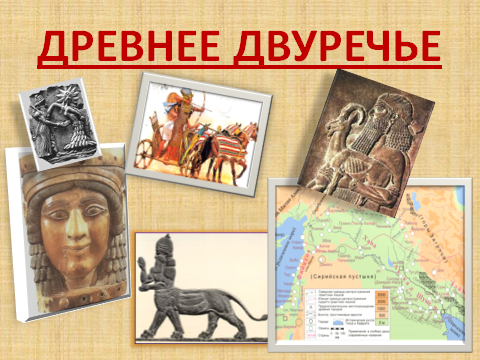 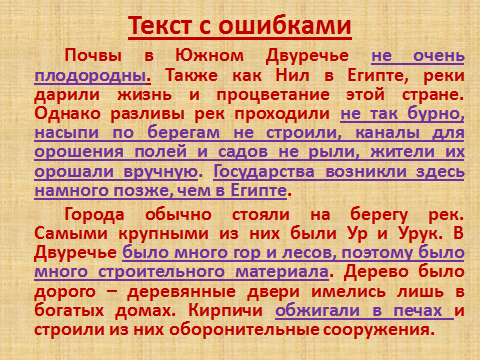 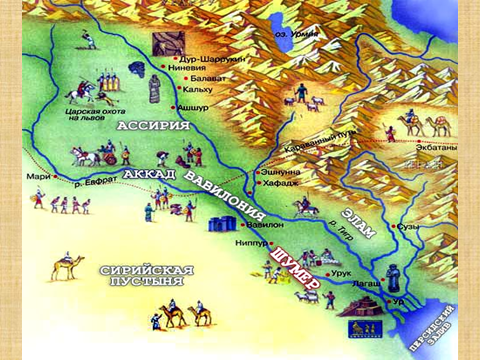 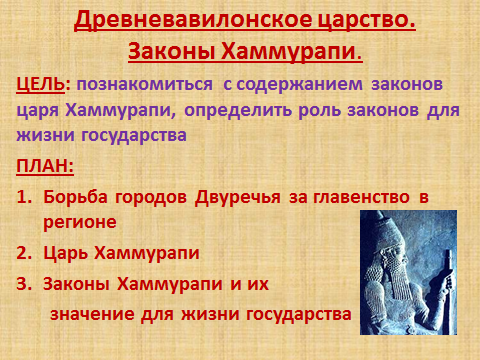 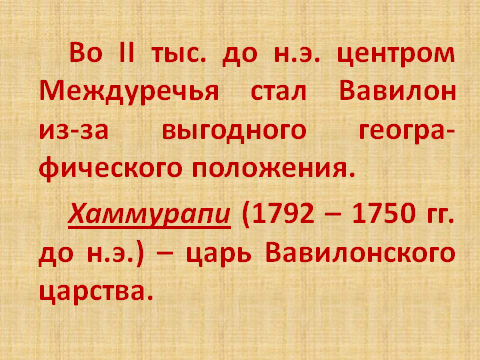 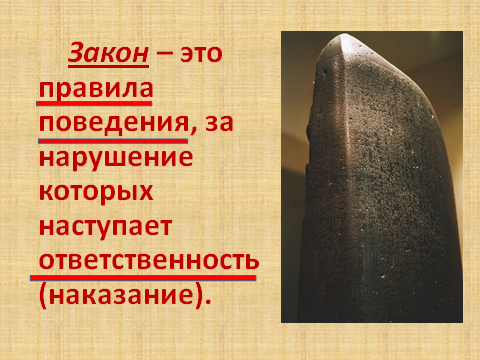 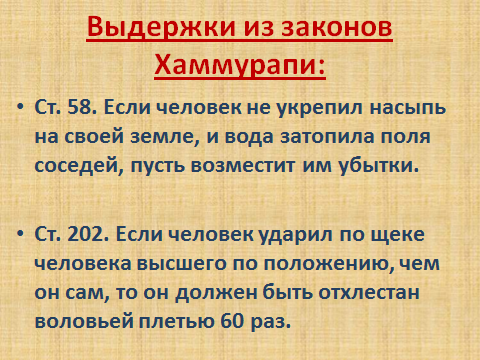 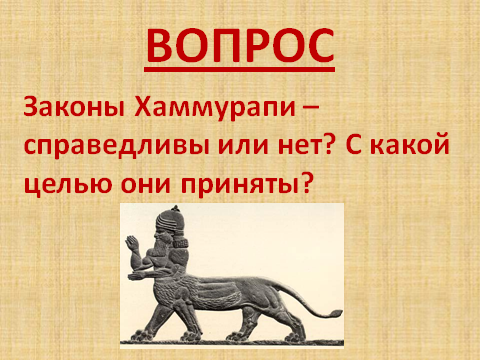 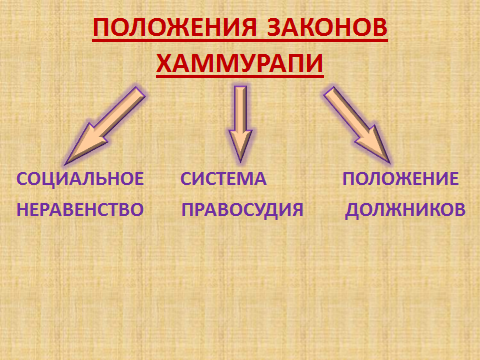 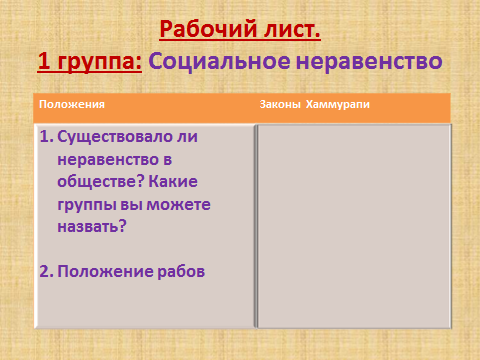 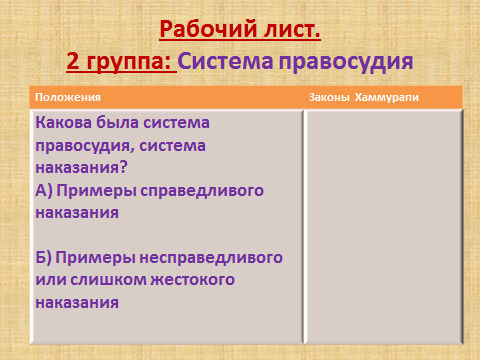 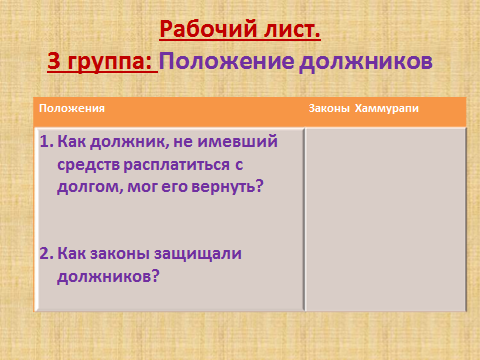 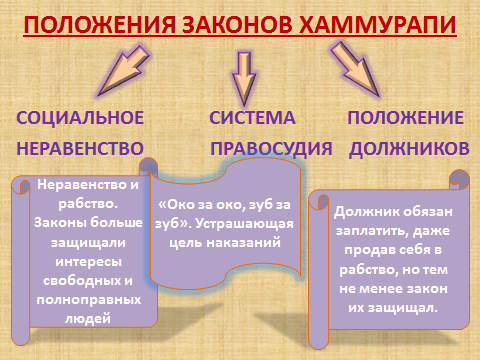 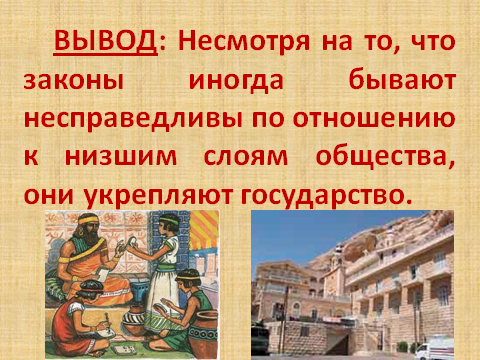 